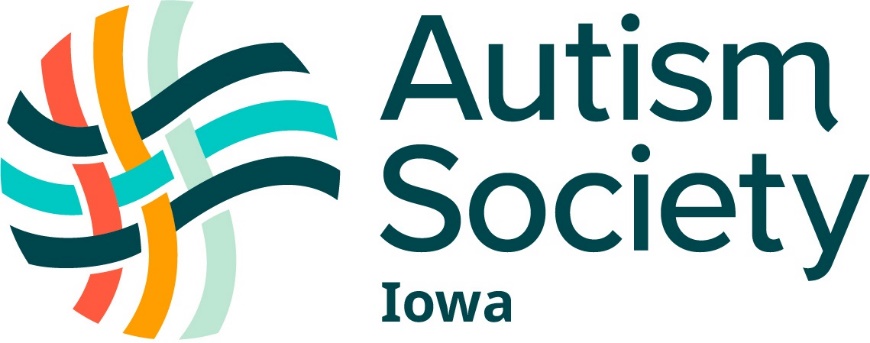 Transitioning, Vocational Services, and Disability Services at Iowa Colleges for the Student with Autism Created by the Autism Society of IowaMarch 2022Transitioning from High School to CollegeThe following links are provided to assist students with disabilities in their transition from high school to college:Transitioning_HS-College_ComparisonChart.pub (niacc.edu)Students with Disabilities Preparing for Postsecondary Education: Know Your Rights and Responsibilities http://www2.ed.gov/about/offices/list/ocr/transition.html Preparing for College - An Online Tutorial: A Guide for High School Students and Their Advocates. Learn how to advocate, what your learning style is and what accommodations you will need, finding an academic area to study, and financial aid resources.http://www.washington.edu/doit/Brochures/Academics/cprep.html Vocational TrainingDes Moines Area Community College STRIVESTRIVE - Selected Training Received in Vocational Education (dmacc.edu)Iowa Central Community CollegeIowa Central: Career ConnectionsIowa Lakes Community College SAVE ProgramSpecial Needs Services - Iowa Lakes Community CollegeKirkwood Community College VITAL ProgramVocational Individualized Training and Learning Services (VITAL) | Kirkwood Community College | Cedar Rapids, IowaVocational Rehabilitationhttp://www.ivrs.iowa.gov/Transition/Transitionhome.htm Job Corpswww.recruiting.jobcorps.gov or 1-800-5627 to reach an admissions counselorDisability Services at State Universities in IowaIowa State University, Ames:Welcome to Student Accessibility Services | Student Accessibility Services | Iowa State University (iastate.edu)University of IowaStudent Disability Services | The University of Iowa (uiowa.edu)Support for Students: Neurodiversity and Autism Spectrum Disorder | Student Disability Services - The University of Iowa (uiowa.edu)UI REACH | College of Education - The University of Iowa (uiowa.edu)University of Northern IowaAccessibility Resources at UNI | University of Northern IowaDisability Services at Community CollegesDes Moines Area Community CollegesDisability Services Office (dmacc.edu)STRIVE - Selected Training Received in Vocational Education (dmacc.edu)Eastern Iowa Community CollegeStudents with Disabilities (eicc.edu)Hawkeye Community College, Waterloohttps://www.hawkeyecollege.edu/students/services/student-disability-services/default.aspx Indian Hills Community CollegeIndian Hills Community College | Disability ServicesIowa Central Community College, Fort DodgeIowa Central Academic Resource Center (ARC): Accomodation ServicesIowa Central: Career ConnectionsIowa Lakes Community CollegesAccommodations & Disabilities Services - Iowa Lakes Community CollegeSpecial Needs Services - Iowa Lakes Community CollegeIowa Valley Community CollegesDisability Services - Ellsworth Community College (iavalley.edu)Accommodations for Disabilities - Marshalltown Community College (iavalley.edu)Iowa Western Community CollegeTRIO/Student Support Services - Iowa Western Community College (iwcc.edu)Kirkwood Community CollegeAccommodation Services | Kirkwood Community College | Cedar Rapids, IowaAutism Program @ Kirkwood (ASK) | Kirkwood Community College | Cedar Rapids, IowaVocational Individualized Training and Learning Services (VITAL) | Kirkwood Community College | Cedar Rapids, IowaNorth Iowa Community CollegeDisability Services - North Iowa Area Community College (niacc.edu)Northeast Iowa Community CollegesAccessibility Services - Northeast Iowa Community College (nicc.edu)Northwest Iowa Community CollegeAcademic Support - Northwest Iowa Community College (nwicc.edu)Southeastern Community CollegesSoutheastern | Accommodation Services (scciowa.edu)Southwestern Iowa Community CollegeDisability Support Services (swcciowa.edu)Western Iowa Technical Community CollegeDisabilities Services - Western Iowa Tech Community College (witcc.edu)Disability Services at Private Colleges and UniversitiesBriar Cliff UniversityStudent Support Services | Briar Cliff UniversityBuena Vista UniversityDisability Services | Buena Vista University (bvu.edu)Central CollegeOur Services – Campus Life (central.edu)Clarke UniversityAccommodation Services - Clarke UniversityCoe CollegeOffice of Accessibility Services | Coe CollegeCornell CollegeDisability Services & Resources | Cornell CollegeDordt UniversitySupport Services For Students With Disabilities | Dordt UniversityDrake UniversityDisability Services | Drake UniversityGraceland UniversityGraceland University Student Life: Student Disability Services | Graceland UniversityGrandview UniversityDisability Services | Grand View UniversityGrinnell CollegeAccessibility and Disability Resources | Grinnell CollegeIowa Wesleyen UniversitySteven and Jill Howe Student Success Center - Iowa Wesleyan University (iw.edu)LorasAcademic Accommodations | Disability Resource Cultural Center | LorasARCH ProgramLynch Learning Center: ARCH Program | Academics | Loras CollegeLuther CollegeDisability Services | Luther CollegeMorningside UniversityDisability Services - HJF Learning Center (morningside.edu)Mount Mercy UniversityDisability Services (mtmercy.edu)Northwestern UniversityAccommodations for disabilities | Northwestern College in Iowa (nwciowa.edu)Northwestern NEXT ProgramNorthwestern Next | Northwestern College in Iowa (nwciowa.edu)St. Ambrose UniversityAccessibility Resource Center (sau.edu)Simpson CollegeUnderstanding College Accessibility | Simpson CollegeUniversity of DubuqueDisability Services (dbq.edu)Upper Iowa UniversityStudent Accessibility Services | Upper Iowa University (uiu.edu)Waldorf CollegeAcademic Achievement Center | Waldorf UniversityWartburg CollegeAccessibility and Disability Services - Wartburg CollegeWilliam Penn UniversityStudent Success Center - William Penn University (wmpenn.edu)